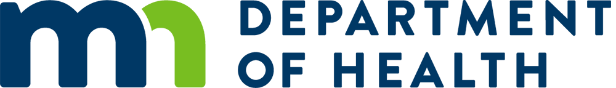 Environmental Hygiene
Daily Resident Room Skills ChecklistDate Observed:		Observer:			Employees Observed:			Environmental Services ResponsibilitiesNursing ResponsibilitiesShared Responsibilities04/2018   To obtain this information in a different format, call: 651-201-5414.Process Measures: Daily Environmental HygieneComplianceComments/Actions TakenDetergent/disinfectant solution mixed according to manufacturer’s instructionsYes  /  NoSolution in wet contact with surfaces according to manufacturer’s instructionsYes  /  NoClean, saturated cloth used in each room (do not use spray bottles)Yes  /  NoSolution in mop bucket changed every 3rd room and when debris visible in bucketYes  /  NoEmployees can verbally delineate responsibilities of EVS personnel (e.g. beds, bedrails, furniture) and nursing (infusion pumps, etc.)Yes  /  NoIsolation instruction signage (gowns, gloves, masks) followed, when applicableYes  /  NoNight stand, over bed table, bedrails, chair, other equipment in close proximity to resident cleaned and disinfected dailyYes  /  NoSyringe disposal box:Checked dailyReplace when two-thirds fullRemoved to disposal areaYes  /  NoYes  /  NoYes  /  NoIsolation signage:Appropriate PPE (gowns, gloves, masks) wornRed bag waste sealed and transported to appropriate receptacle in dirty utility roomMop and cloths placed in appropriate bag at completion of each isolation roomYes  /  NoYes  /  NoYes  /  NoProcess Measures: Daily Environmental HygieneComplianceComments/Actions TakenPatient care equipment (infusion pumps, respirators, etc.) cleaned and disinfected daily and as necessaryYes  /  NoProcess Measures: Daily Environmental HygieneComplianceComments/Actions TakenSpills of food/liquid cleaned up immediatelyYes  /  NoSpills of blood and other body fluids cleaned up immediately according to facility procedureYes  /  NoBlood and body fluid spill procedure reviewed with both nursing and EVS personnelYes  /  No